Бухалаў У.В., настаўнік матэматыкіУРОК МАТЭМАТЫКІ «ЛАГАРЫФМІЧНЫЯ НЯРОЎНАСЦІ»Мэта ўрока:забяспечыць у ходзе ўрока засваенне новага матэрыялу па ўжыванні тэарэмы аб лагарыфмічных няроўнасць пры падставе a лагарыфма для выпадкаў: а) 0 <a <1, б) a> 1;паўтарыць ўласцівасці лагарыфмаў;арганізаваць развіццё лагічнага мыслення, памяці, першаснага завучвання і замацаванню ведаў;стварыць ўмова для фарміравання цікавасці да матэматыкі пры знаёмствы з роллю матэматыкі ў навукова-тэхнічным прагрэсе.Структура ўрока:1. Арганізацыя пачатку ўрока.2. Праверка дамашняга задання.3. Паўтарэнне.4. Актуалізацыя апорных ведаў.5. Арганізацыя засваення новых ведаў.6. Першасная праверка засваення новых ведаў.7. Дамашняе заданне.8. Рэфлексія. Вынік урока.ХОД УРОКА1. Арганізацыйны момант2. Праверка дамашняга задання (№238)Вобласць дапушчальных значэнняў x>0, x≠1, y>0, y≠1t2 - 4t + 4 = 0, t≠0; t=2y=x2x1=16 y1=256x1=1 y1=1Умове задавальняюць x=16 y=256Адказ(16;256)3. Паўтарэнне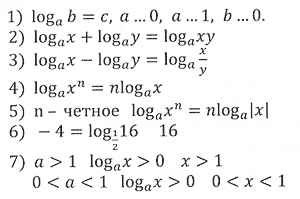 4. Актуалізацыя апорных ведаў- На адным з папярэдніх урокаў у нас узнікла сітуацыя, пры якой мы не змаглі вырашыць паказальнае раўнанне, што прывяло да ўвядзення новага матэматычнага паняцця. Мы ўвялі вызначэнне лагарыфма, вывучылі ўласцівасці і разгледзелі графік лагарыфмічнай функцыі. На папярэдніх уроках вырашалі лагарыфмічныя ўраўненні з дапамогай тэарэмы і ўласцівасцяў лагарыфмаў. Ужываючы ўласцівасці лагарыфмічнай функцыі, мы змаглі вырашыць найпростыя няроўнасці. Але апісанне уласцівасцяў навакольнага нас свету не абмяжоўваецца найпростымі няроўнасцямі. Як жа паступіць у тым выпадку, калі мы атрымаем няроўнасці, з якімі не справіцца з наяўным аб'ёмам ведаў? Адказ на гэтае пытанне мы атрымаем на гэтым і наступных уроках.5. Арганізацыя засваення новых ведаў.а) Азначэння лагарыфмічнай няроўнасці:  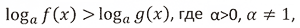 б) Для рашэння лагарыфмічных няроўнасцей часта будзем прымяняць наступнае сцверджанне:Няхай a>1, u>0, v>0. Калі  ,то і u>vНяхай 0<a<1, u>0, v>0. Калі  ,то і u<vв) Для рашэння лагарыфмічных няроўнасцей на практыцы часта пераходзяць к раўназначнай сістэме няроўнасцей:1)Пры a>1  
2)Пры 0<a<1  
3)  
, або г) Прыклад 1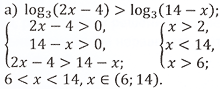 Прыклад 2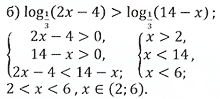 Прыклад 3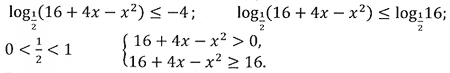 Мы разгледзілі некалькі спосабаў рашэння лагарыфмічных няроўнасцей. Цяпер паспрабуем прымяніць атрыманыя навыкі.6.Першасная праверка засваення новага матэрыялу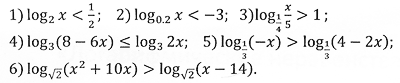 7. Заданне на дом П.2.9, №2.201(4,6), 2.203(2), 2.207(3,5)8. Рэфлексія. Вынік урокаНа ўроку мы сёння пазнаёміліся з аналітычным спосабам рашэння лагарыфмічных няроўнасцей.Як вам працавалася на ўроку:А) мне было лёгка;Б) мне было як звычайна;В) мне было цяжка.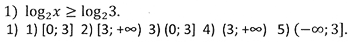 Якія адказы не могуць атрымацца ні пры якім знаку няроўнасці?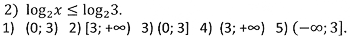 